Приложение №2Задание 2. Определите  по графику квадратичной функции  значения аргумента, при которых функция у< 0, у> 0, у< 0, у > 0. Выскажите своё мнение и обсудите его в группах.  1234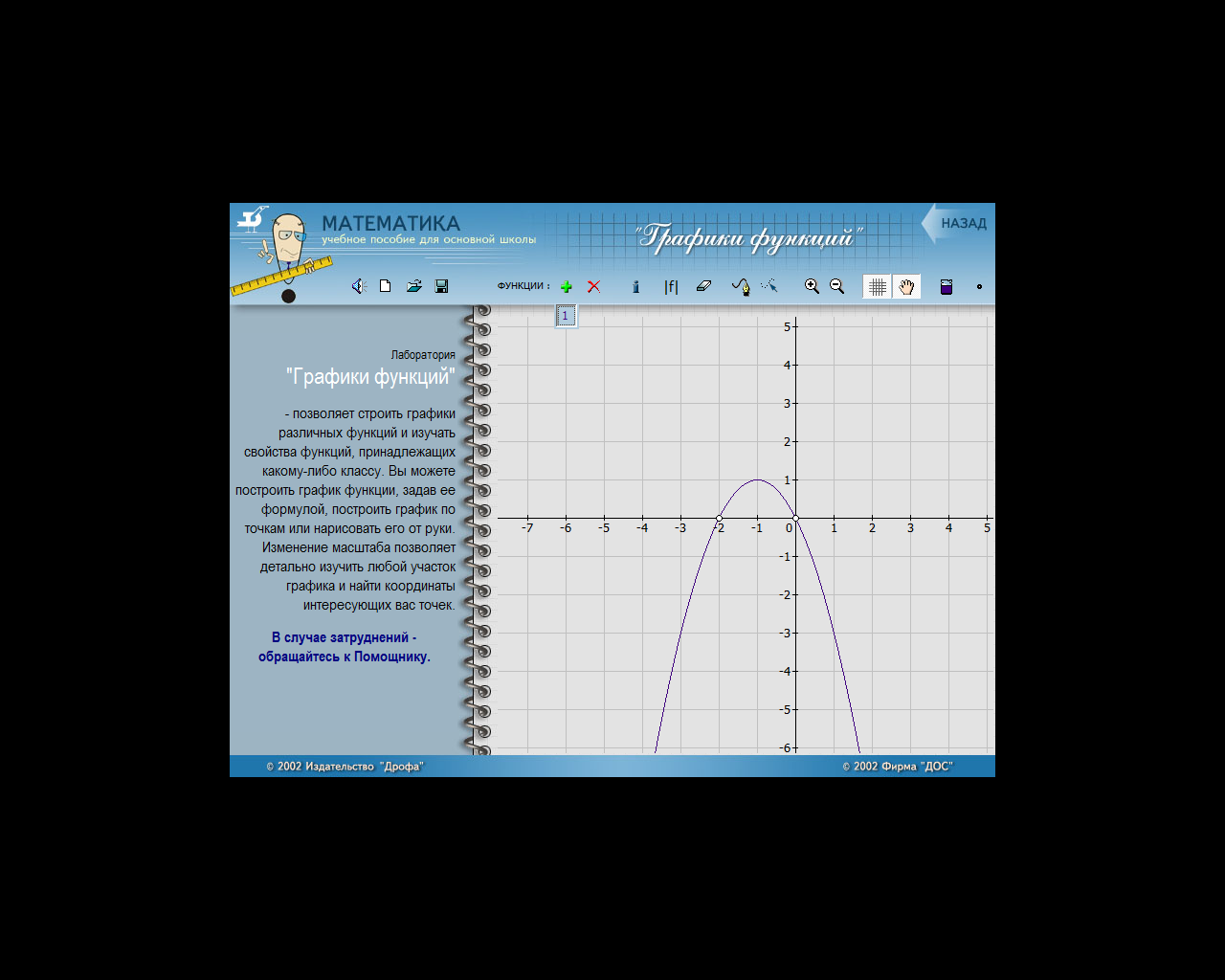 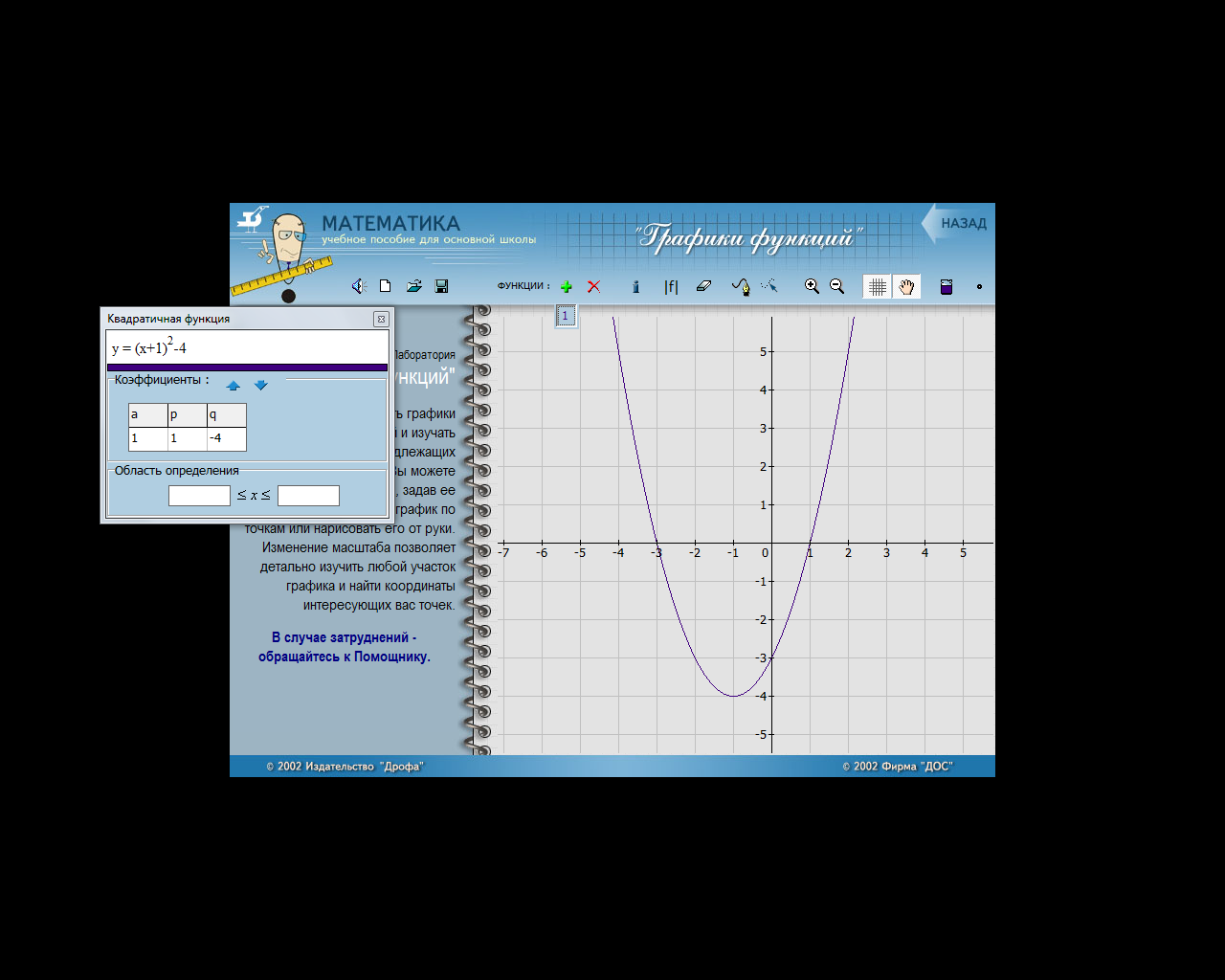 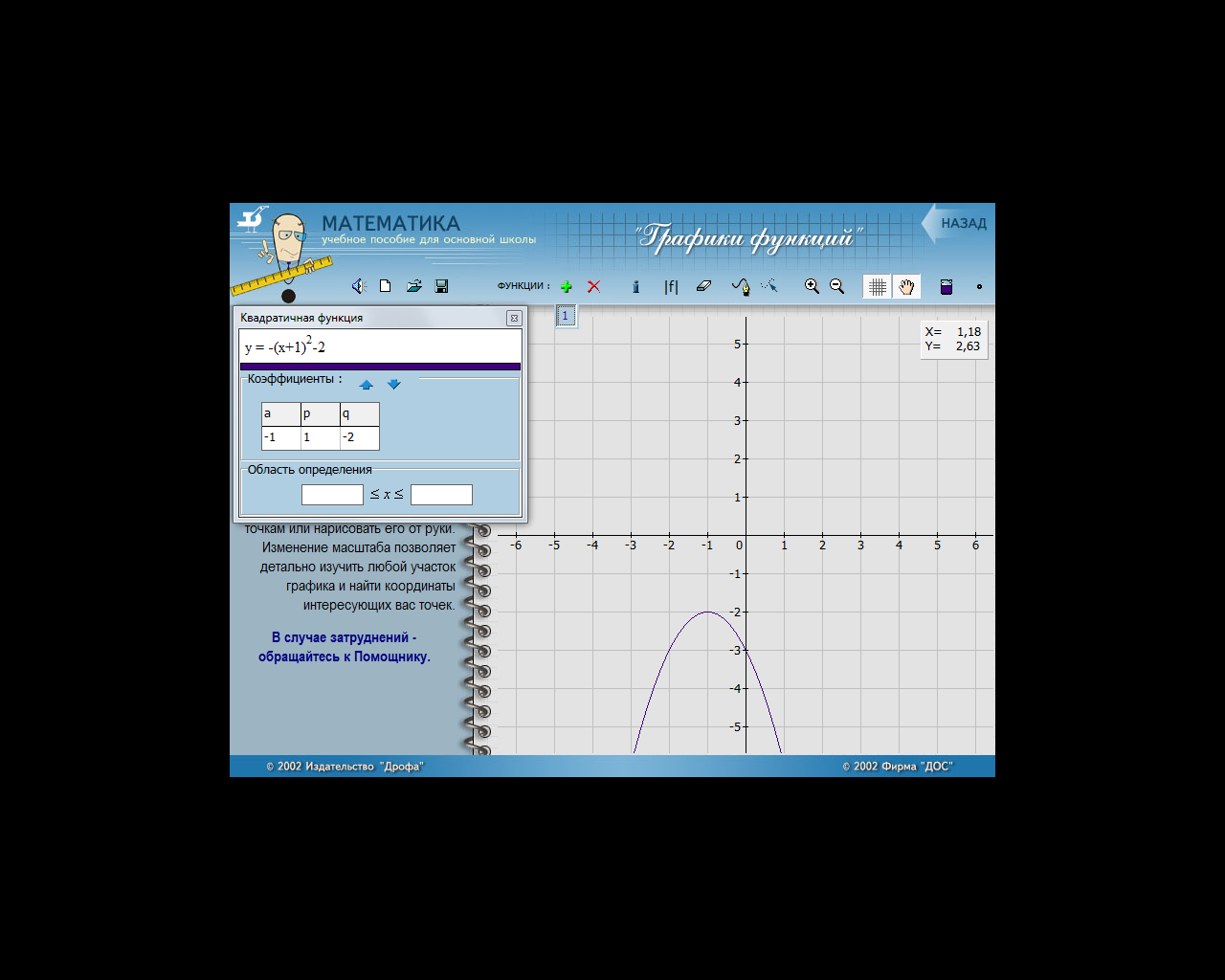 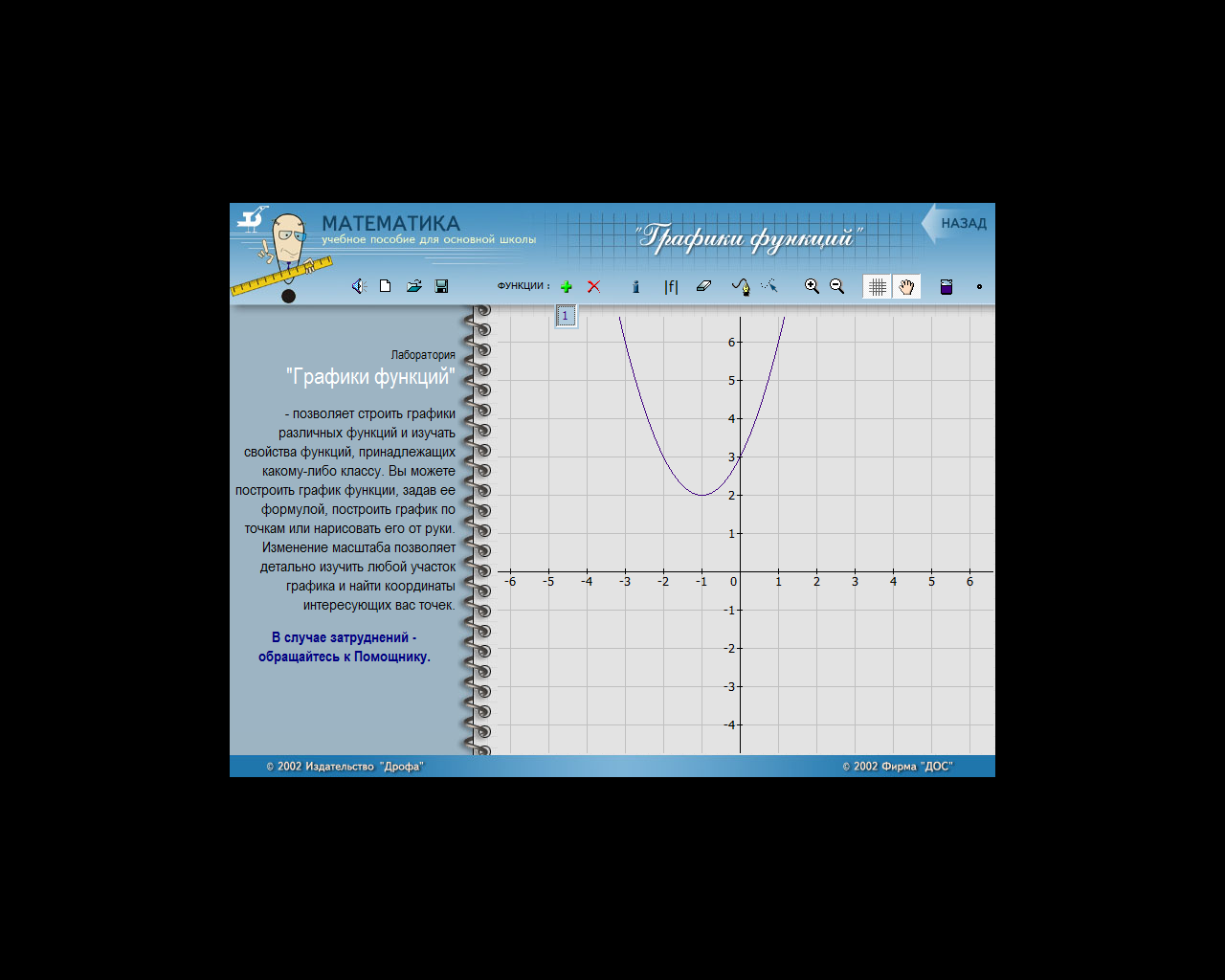 у>0 при х...у≥0 при х...у>0 при х... у>0 при х...у<0 при х...у≤0 при х...у<0 при х...у<0 при х...